役員等調書及び照会承諾書　　　　　　　　　　　　　　　　　　　　　　　　　　　　　　　　　　　　　　　　　令和　　　年　　月　　日　大牟田市長　大牟田市企業管理者　宛住　 　　　所商号又は名称代表者氏名次の役員等調書の記載事項については、事実と相違ないことを誓約するとともに、この調書に記載した者について、大牟田市建設工事等の請負契約に係る競争入札参加者資格１の（５）に掲げる者に該当するかどうかを確認するため、福岡県警察本部に照会することを承諾します。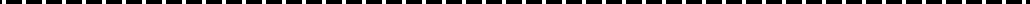 　（※支店又は営業所等を契約先（委任先）とする場合は、当該支店長又は営業所長等も記載してください。）【備考】　※　氏名等この調書に記載されたすべての個人情報は、大牟田市個人情報保護条例（平成14年12月27日条例第22号）の規定に基づいて取り扱うものとし、大牟田市が大牟田市発注工事等からの暴力団等の排除に関する合意書に基づいて実施する暴力団等の排除の措置以外の目的には使用しません。大牟田市がこれらの情報をもとに福岡県警察本部から取得した個人情報についても同様です。 1 （裏）【記入方法】　　この書面には、次に該当する者を記載してください。なお、氏名は、正確（旧字等）な字体で記載してください。（１）株式会社（有限会社を含む。）については、取締役、執行役、相談役及び顧問並びに当該役職と同等以上の地位を有する者を記載してください。（ただし、監査役及び執行役員の記入は不要です。）（２）合名会社又は合同会社については、社員（３）合資会社については、無限責任社員（４）社団法人又は財団法人については、理事（５）（１）から（４）までに掲げる法人以外の法人については、（１）から（４）までに掲げる役職に相当する地位にある者（６）法人格を有しない団体については、代表者及び団体の規約において重要な意思決定に直接関与することとされる者（７）個人については、その者（８）次に該当する場合は、（１）から（７）に掲げる者のほか、次の者ア　支配人を置く場合は、支配人イ　支店長又は営業所長その他の者に契約事務を委任する場合は、支店長又は営業所長その他の者（９）当該法人が会社更生手続又は民事再生手続中である場合は、（１）から（８）までに掲げる者のほか、管財人2 役　職氏　名フリガナ（カタカナ記入）性別（男・女）生年月日（明治Ｍ,大正Ｔ,昭和Ｓ,平成Ｈ）